Час мужества( Интервью с участником Великой Отечественной войны) В преддверии Дня Победы мы всем классом решили встретиться и поговорить  с единственным участником Великой Отечественной войны  Талиповым Муллаяром Талиповичем. Он живет в деревне Ямады со своей супругой  Равилей Зиевной. Они оказались интересные собеседники. Вот такой  состоялся у нас разговор:- Муллаяр Талипович,  сколько вам было лет, когда началась война?-16 лет.                                                                                                      -Где Вы жили?-В селе Ямады Янаульского района-Кем были Ваши родители?-Колхозники.                                                                                                                            -Кто из родителей или близких людей воевал, какие имеет награды?                                                                                                  -Отец, братья, дядя. Отец погиб под Сталинградом в 1943г. Братья пропали без вести. -Как и когда вы узнали, что началась война?                                                                       -Радио у нас не было, 23 июня нас собрали на митинг у сельского совета.                      -С кем из родственников вы жили?                                                                                        -С мамой, папой, братьями, сестрёнками.   Нас было 9 человек. Когда началась война, сначала на фронт забрали отца, потом братьев. Так мы остались с мамой и сестренками.                                                                                                  -Были ли у вас продуктовые карточки?                                                                                           -Нет. Мы же в деревне жили.                                                                                                                                        -Чего Вам больше всего не хватало?                                                                                             -Еды.                                                                                                        -Как и чем вы питались?                                                                                                    -Чем придётся. Варили кашу из овсянки, выручала картошка. -В какие игры играли дети?                                                                                                               -Играть у  нас не было времени. -Хватало ли Вам одежды, обуви, предметов быта?                                                           -Валенки носили на троих, одежду тоже.-Когда Вас забрали на фронт?- Был призван на фронт в феврале 1943 г. До декабря 1944 г. участвовал в сражениях 64-го гвардейского стрелкового полка, затем до Победы был бойцом Ленинградского фронта. Демобилизовался в 1946 году.-Муллаяр Талипович,  В 2020 году будем отмечать 75-летие Победы над фашизмом. Что бы Вы сказали о значении нашей Победы сегодня?
- Чтобы понять значение нашей Победы, надо хорошо представить, что нам угрожало. Под угрозу было поставлено всё: земля, на которой мы живём, существование народов нашей страны. Мы схватились с фашизмом, когда почти вся Европа была им повержена. Мир затаил дыхание в 1941 году: выстоим мы или фашисты возьмут вверх. Эта схватка была величайшим испытанием. Мы победили.-Война длилась 1418 дней. Какой из этих дней был для Вас самым тревожным, самым тяжелым, самым счастливым?
-Пожалуй, самым тревожным был день накануне войны. Очень тяжелыми были дни 1941г. Самым счастливым, конечно, был День Победы.
-Какой самый яркий, памятный момент войны?
-Начало штурма Берлина. Заключительная атака войны была тщательно подготовлена. На берегу Одера была сосредоточена огромная ударная сила. Штурм начался с применением мощных прожекторов. Картина боя была огромной впечатляющей силы. За всю свою жизнь я не испытал равного ощущения…
-Какие из человеческих чувств, по Вашему, сильнее всего пробудила в людях война?
-Ни одно из человеческих чувств на войне не затухало. Особо я сказал бы о чувстве любви к Отечеству. В суровый час мы выполнили всё, чем наша Родина может гордиться. -Какие качества Вы более всего цените в солдате?
-Смелость. Преданность Родине.
-Муллаяр Талипович, важно услышать от Вас отцовское слово, обращенное к молодёжи.
-Молодёжь принесла главную жертву в войне. Сколько прекрасных молодых людей мы потеряли! Сколько матерей не дождалось с войны детей! Дорогой ценой мы заплатили за мирную  тишину, возможность учиться, работать. Мы, люди старшего поколения, этого не забудем. Важно, чтобы и молодые не забывали. 
-Каким бы Вы хотели видеть нынешних молодых защитников Родины?
-Знающими и выносливыми. Крепкими духом и здоровьем… Учитесь!
-Какие награды Вам очень дороги?
-Все.
-День Победы. Что для Вас значит День Победы?- Я счастлив, что родился в великой стране и разделил со своим народом в минувшей войне горечь многих потерь и счастье Победы. 9 Мая всегда будет святым Днём. В те весенние дни закончен великий путь, отмеченный многими жертвами. И наш человеческий долг: всегда помнить о тех, кого нет с нами, кто пал на войне. Мы вспоминаем качества нашего народа, которые помогли одолеть врага: терпение, мужество, стойкость, любовь к Отечеству. Пусть это качество всегда нам сопутствует. И всегда победа будет за нами!
- Благодарим за беседу, желаем здоровья и благополучия.…Мы долго сидели у них.  Узнали очень много о той войне. Наши герои, пережившие войну в совсем юном возрасте, знают цену куска хлеба. После этой встречи  мы поняли, что главная мечта всех людей , живущих на этой планете одна: «Только бы не было войны. Мир во всем мире!» С глубоким чувством гордости и благодарности  мы пошли домой.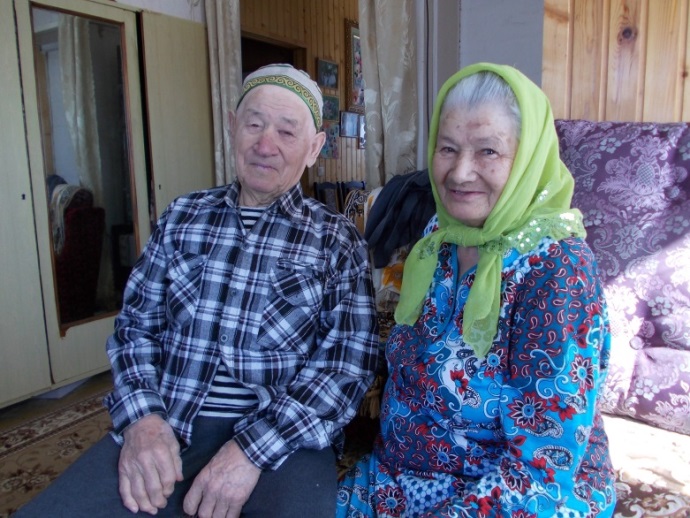 